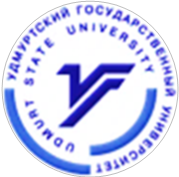 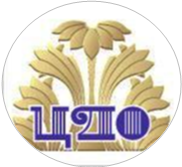 ПРИГЛАШАЕТ ШКОЛЬНИКОВ на ЗАНИМАТЕЛЬНОЕ ЕСТЕСТВоЗнАНИЕ(гр. 1- 4 и 5-6 кл.)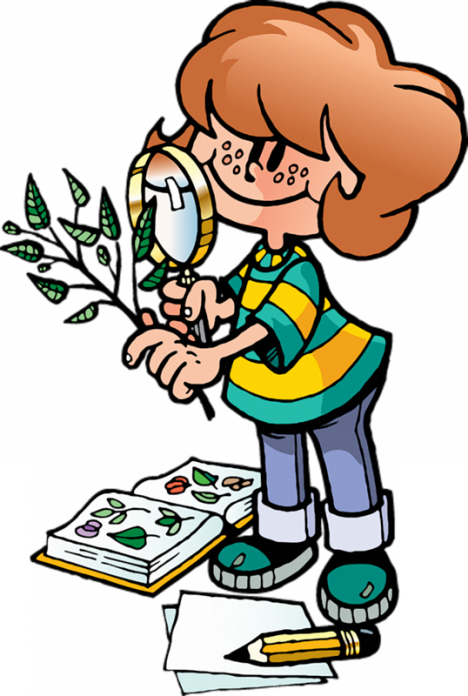 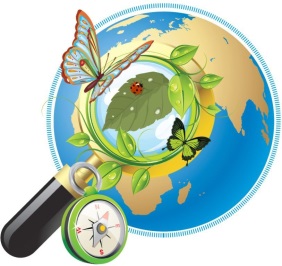 